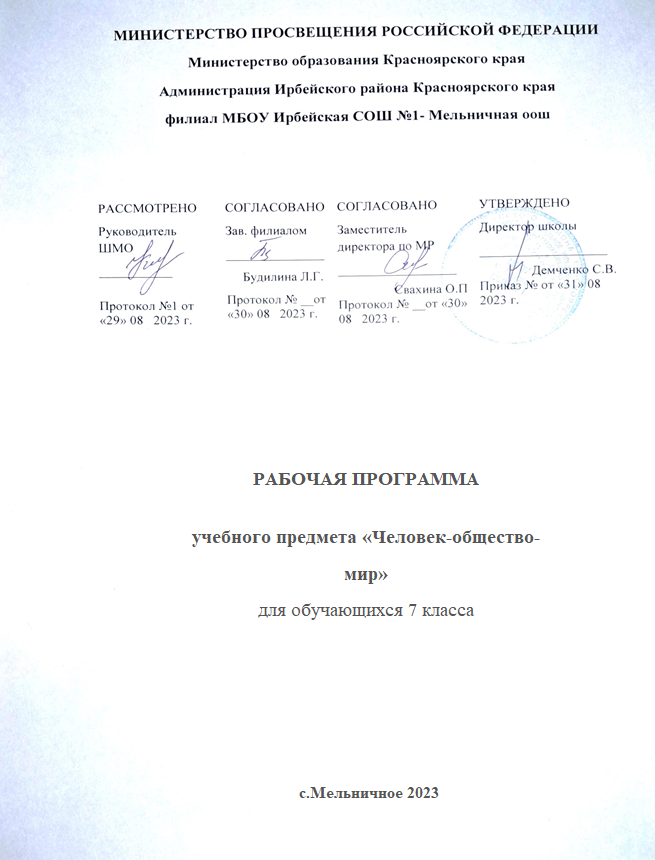 Пояснительная запискаЦель курса: формирование более глубоких представлений о базовых обществоведческих понятиях, закономерностях, взаимосвязях.Задачи:– способствовать улучшению усвоения знаний учащимися курса «Обществознание»  в соответствии с современными требованиями;– содействовать получению дополнительных знаний по предмету;– стимулировать познавательную активность и интерес учеников к предмету;– отрабатывать умения получать социальную информацию из разнообразных источников и ориентироваться в ней, в том числе для решения задач познавательного и практического характера;– содействовать воспитанию свободной и ответственной личности ученика, её социализации в современных  условиях;– заложить основы поисково-исследовательской деятельности учащихся.Актуальность:Изучение данного факультативного курса призвано содействовать формированию у учащихся целостного представления о тенденциях и закономерностях развития человеческого общества, его социальной структуре, экономического базиса и духовной сферы, становлению правосознания и гражданской позиции.Факультатив поможет учащимся ориентироваться в текущих событиях общественно-политической жизни.Количество часов по учебному плану:Всего __33_часа; в неделю _1_ час. Планируемые результаты освоения учебного курса «Человек – общество – мир»Личностные результаты:У учащегося будут сформированы:– образ социально-политического устройства — представление о государственной организации России, знание государственной символики, государственных праздников;– знание положений Конституции РФ, основных прав и обязанностей гражданина, ориентация в правовом пространстве государственно-общественных отношений;– знание о своей этнической принадлежности, освоение национальных ценностей, традиций, культуры;– освоение общекультурного наследия России и общемирового культурного наследия;–  гражданский патриотизм, любовь к Родине, чувство гордости за свою страну;–  уважение к истории, культурным и историческим памятникам;– экологическое сознание, признание высокой ценности жизни во всех её проявлениях; знание основных принципов и правил отношения к природе; знание основ здорового образа жизни;–  эмоционально положительное принятие своей этнической идентичности;–  уважение к другим народам России и мира и принятие их, межэтническая толерантность, готовность к равноправному сотрудничеству;– уважение к личности и её достоинству, доброжелательное отношение к окружающим, нетерпимость к любым видам насилия и готовность противостоять им;– уважение к ценностям семьи, любовь к природе, признание ценности здоровья, своего и других людей, оптимизм в восприятии мира;–  готовность и способность к выполнению норм и требований школьной жизни, прав и обязанностей ученика. Учащийся получит возможность для формирования:– ориентации в системе моральных норм и ценностей и их иерархизация, понимание конвенционального характера морали;– основ социально-критического мышления, ориентации в особенностях социальных отношений и взаимодействий, установлении взаимосвязи между общественными и политическими событиями;– потребность в самовыражении и самореализации, социальном признании;– позитивная моральная самооценка и моральные чувства — чувство гордости при следовании моральным нормам, переживание стыда и вины при их нарушении;– умения вести диалог на основе равноправных отношений и взаимного уважения и принятия; умения конструктивно разрешать конфликты;– готовности и способности к выполнению моральных норм в отношении взрослых и сверстников в школе, дома, во внеучебных видах деятельности;– умение строить жизненные планы с учётом конкретных социально-исторических, политических и экономических условий. Метапредметные результаты:Регулятивные:Учащийся научится:– целеполаганию, включая постановку новых целей, преобразование практической задачи в познавательную;– планировать пути достижения целей, выбирая наиболее эффективные способы решения учебных и познавательных задач;– извлекать информацию из разных источников, включая средства массовой информации, компакт-диски учебного назначения, ресурсы Интернета;– пользоваться справочной литературой;– приемам отбора и систематизации материала на определенную тему;– осуществлять итоговый и пошаговый контроль;– вносить коррективы в действия на основе их оценки и учета сделанных ошибок;– уметь самостоятельно контролировать своё время и управлять им;– принимать решения в проблемной ситуации на основе переговоров. Учащийся получит возможность научиться:– проявлять познавательную инициативу;– устанавливать целевые приоритеты;– самостоятельно анализировать условия достижения цели на основе учёта выделенных учителем ориентиров действия в новом учебном материале;– самостоятельно  вести  поиск информации, ее анализ и отбор;– самостоятельно извлекать информацию из разных источников, включая средства массовой информации, компакт-диски учебного назначения, ресурсы Интернета;– свободно пользоваться справочной литературой;– сопоставлять и сравнивать речевые высказывания с точки зрения их содержания;– осуществлять констатирующий и предвосхищающий контроль по результату и по способу действия; актуальный контроль на уровне произвольного внимания;– адекватно самостоятельно оценивать правильность выполнения действия и вносить необходимые коррективы в исполнение как в конце действия, так и по ходу его реализации;– основам прогнозирования как предвидения будущих событий и развития процесса. Познавательные:Учащийся научится:– давать определение понятиям;– устанавливать причинно-следственные связи;– осуществлять логическую операцию установления родовидовых отношений, ограничение понятия;– обобщать понятия — осуществлять логическую операцию перехода от видовых признаков к родовому понятию, от понятия с меньшим объёмом к понятию с большим объёмом;– основам реализации проектно-исследовательской деятельности;– проводить наблюдение и эксперимент под руководством учителя;– определять цели своего обучения, развивать мотивы и интересы своей познавательной деятельности;– соотносить свои действия с планируемыми результатами,  корректировать свои действия в соответствии с изменяющейся ситуацией;– оценивать правильность выполнения учебной задачи, собственные возможности ее решения;– структурировать тексты, включая умение выделять главное и второстепенное, главную идею текста, выстраивать последовательность описываемых событий;– высказываться в устной и письменной форме;– проводить наблюдения и эксперименты, высказывать суждения, делать умозаключения и выводы.Учащийся  получит возможность научиться:– осуществлять сравнение, сериацию и классификацию, самостоятельно выбирая основания и критерии для указанных логических операций;– строить классификацию на основе дихотомического деления (на основе отрицания);– строить логическое рассуждение, включающее установление причинно-следственных связей;– объяснять явления, процессы, связи и отношения, выявляемые в ходе исследования;– самостоятельно определять цели своего обучения, ставить и формулировать для себя новые задачи в учебе и познавательной деятельности, развивать мотивы и интересы своей познавательной деятельности;– осуществлять расширенный поиск информации с использованием ресурсов библиотек и Интернета;– проектировать, корректировать индивидуальный маршрут восполнения проблемных зон выполняемой предметной, метапредметной, личностно ориентированной деятельности;– создавать и преобразовывать модели и схемы для решения задач;– оценивать правильность выполнения учебной задачи, собственные возможности ее решения;– овладеть основами самоконтроля, самооценки, принятия решений и осуществления осознанного выбора в учебной деятельности и повседневной жизни.Коммуникативные:Учащийся научится:– учитывать разные мнения и стремиться к координации различных позиций в сотрудничестве;– формулировать собственное мнение и позицию, аргументировать и координировать её с позициями партнёров в сотрудничестве при выработке общего решения в совместной деятельности;–  задавать вопросы, необходимые для организации собственной деятельности и сотрудничества с партнёром;– осуществлять взаимный контроль и оказывать в сотрудничестве необходимую взаимопомощь;– адекватно использовать речь для планирования и регуляции своей деятельности;– адекватно использовать речевые средства для решения различных коммуникативных задач; владеть устной и письменной речью; строить монологическое контекстное высказывание;– работать в группе — устанавливать рабочие отношения, эффективно сотрудничать и способствовать продуктивной кооперации; интегрироваться в группу сверстников и строить продуктивное взаимодействие со сверстниками и взрослыми;– выступать перед аудиторией сверстников с небольшими сообщениями, докладами, проектами.Учащийся  получит возможность научиться:– свободно, правильно излагать свои мысли в устной и письменной форме;– владеть разными видами монолога и диалога;– устанавливать и сравнивать разные точки зрения, прежде чем принимать решения и делать выбор;– аргументировать свою точку зрения, спорить и отстаивать свою позицию не враждебным для оппонентов образом;– осуществлять контроль, коррекцию, оценку действий партнёра, уметь убеждать;– организовывать и планировать учебное сотрудничество с учителем и сверстниками, определять цели и функции участников, способы взаимодействия; планировать общие способы работы;– основам коммуникативной рефлексии;– свободно выступать перед аудиторией сверстников с небольшими сообщениями, докладами, проектами.Предметные результаты:Учащийся научится:использовать накопленные знания об основных социальных нормах и правилах регулирования общественных отношений, усвоенные способы познавательной, коммуникативной и практической деятельности для успешного взаимодействия с социальной средой и выполнения типичных социальных ролей нравственного человека и достойного гражданина;на основе полученных знаний о социальных нормах выбирать в предлагаемых модельных ситуациях и осуществлять на практике модель правомерного социального поведения, основанного на уважении к закону и правопорядку;критически осмысливать информацию правового и морально-нравственного характера, полученную из разнообразных источников, систематизировать, анализировать полученные данные; применять полученную информацию для определения собственной позиции по отношению к социальным нормам, для соотнесения собственного поведения и поступков других людей с нравственными ценностями и нормами поведения, установленными законом;использовать знания и умения для формирования способности к личному самоопределению в системе морали и важнейших отраслей права, самореализации, самоконтролю;распознавать на основе приведённых данных основные экономические системы и экономические явления, сравнивать их;характеризовать поведение производителя и потребителя как основных участников экономической деятельности;применять полученные знания для характеристики экономики семьи;использовать статистические данные, отражающие экономические изменения в обществе;получать социальную информацию об экономической жизни общества из адаптированных источников различного типа;формулировать и аргументировать собственные суждения, касающиеся отдельных вопросов экономической жизни и опирающиеся на обществоведческие знания и социальный опыт. Учащийся получит возможность научиться:использовать элементы причинно-следственного анализа для понимания влияния моральных устоев на развитие общества и человека;моделировать несложные ситуации нарушения прав человека, конституционных прав и обязанностей граждан Российской Федерации и давать им моральную и правовую оценку;оценивать сущность и значение правопорядка и законности, собственный вклад в их становление и развитие;наблюдать и интерпретировать явления и события, происходящие в социальной жизни, с опорой на экономические знания;характеризовать тенденции экономических изменений в нашем обществе;анализировать с позиций обществознания сложившиеся практики и модели поведения потребителя;решать познавательные задачи в рамках изученного материала, отражающие типичные ситуации в экономической сфере деятельности человека;выполнять несложные практические задания, основанные на ситуациях, связанных с описанием состояния российской экономики. Содержание учебного курса «Человек – общество – мир» Поурочное планированиеУчебно-методическое и материально-техническое обеспечениеЛитература для учителя:Григорович Л.А. Педагогика и психология: учеб. пособие / Л.А. Григорович, Т.Д. Марцинковская. – М., 2003.Исаев Б.А. Социология в схемах и комментариях: учеб. пособие / Б.А. Исаев. – СПб., 2008.Кравченко А.И. Социология в вопросах и ответах / А.И. Кравченко. – М., 2008.Кравченко А.И. Тесты по обществознанию. – М., «Русское слово», 2010.Кравченко А.И. Задачник по обществознанию. – М., «Русское слово», 2009.Морозова С.А. Обществознание: учеб.-метод. пособие / С.А. Морозова. – СПб., 2001.Майерс Д. Социальная психология / Д. Майерс. – СПб., 2005.Миголатьев А.А. Курс политологии: учеб. / А.А. Миголатьев, В.В. Огнева. – М., 2005.Михайлушкин А.Н. Основы экономики: учеб. для ссузов / А.Н. Михайлушкин. – М., 2003.Политология: учеб. / под ред. В.А. Ачкасова, В.А. Гуторова. – М., 2005.Румянцева Е.Е. Новая экономическая энциклопедия / Е.Е. Румянцева. – М., 2005.Смирнов Г.Н. Политология: учеб. / Г.Н. Смирнов (и др.). – М., 2008.Тишков В.А. Российский народ: кн. для учителя / В.А. Тишков. – М., 2010.Философия: учеб. / под ред. О.А. Митрошенкова. – М., 2002.Философия: учеб. / под ред. В.Д. Губина, Т.Ю. Сидориной. – М., 2004.Экономика для колледжей: базовый курс. – Ростов н/Д, 2005.Литература для учащихся:Домашек Е. В. Школьный справочник по обществознанию / Е. В. Домашек. – Ростов н/Д.: Феникс, 2010.Исаев Б. А. Социология в схемах и комментариях: учеб. пособие / Б. А. Исаев. — СПб., 2008.Кравченко  А.   И.   Социология  в  вопросах  и  ответах / А.И. Кравченко. – М., 2008.Рабочая тетрадь по курсу «Введение в обществознание: 8 кл.— М., 2012.Контрольно-измерительные материалы. Обществознание: 8 класс / Сост. А.В. Поздеев. – М.: ВАКО, 2012.Обществознание. 8 класс: учеб. для общеобразоват. организаций / (Л.Н. Боголюбов, Н.И. Городецкая, Л.Ф. Иванова и др.); под ред. Л.Н. Боголюбова. – 3-е изд. – М.: Просвещение, 2015 г.Обществоведение. Человек, право, экономика.8 класс / Под ред.Боголюбова Л.Н, Ивановой Л.Ф. – М: Просвещение, 2007.Румянцева Е. Е. Новая экономическая энциклопедия / Е. Е. Румянцева. — М., 2005.Сазонова, Г. Г. Обществознание в таблицах и схемах / Г. Г. Сазонова. – М.: Виктория Плюс, 2014.Оценка качества подготовки выпускников основной школы по обществознанию. Сост. Л. Н. Боголюбов.— М., 2009.Контрольно-измерительные материалы для 9 класса. ФИПИ, 2012, 2013.Обществознание в вопросах и ответах. Пособие – репетитор. Под ред. Белокрыловой О.С. – Ростов, 2009.Содержание учебного предметаКоличество учебных часовФорма организации учебных занятийОсновные виды учебной деятельностиОсновные виды учебной деятельностиГлава I «Личность и общество»7Тема «Биологическое и социальное в человеке»1урок первичного предъявления новых знанийурок первичного предъявления новых знанийФормирование у учащихся деятельностных способностей и способностей к структурированию исистематизации изучаемого предметногосодержания: самостоятельная работа по составлению тезисного плана устного сообщения по теме «Отличия человека от животного», коллективное проектирование способов выполнения домашнего заданияТема «Человек и его ближайшее окружение»1урок применения предметных знаний, умений, навыковурок применения предметных знаний, умений, навыковОтвет на вопрос по алгоритму выполнения задачи, работа в парах сильный – слабый (основныеспособы взаимодействия человека иприроды), проектирование выполнения домашнего задания, комментированиевыставленных оценокТема «Жизненные ценности и ориентиры»1урок применения предметных знаний, умений, навыковурок применения предметных знаний, умений, навыковРабота с теоретическим материалом, составление характеристики ценностей, пересказ по плану, коллективнаяпрактическая работа по алгоритмувыполнения задачи при консультативной помощи учителя с последующей самопроверкойТема «Общество – динамичная саморазвивающаяся система»1урок первичного предъявления новых знанийурок первичного предъявления новых знанийВыявление ступеней развития общества, групповая работа с теоретическимматериалом, составление исторического рассуждения, самостоятельное проектирование выполнения домашнего заданияТема «Человечество в XXI в.: основные вызовы и угрозы»1урок решения практических, проектных задачурок решения практических, проектных задачВыделение ключевых особенностей развития общества, работа в парах сильный – слабый, составлениерассуждения, комментирование выставленных оценокТема «Как стать личностью»1урок применения предметных знаний, умений, навыковурок применения предметных знаний, умений, навыковСамостоятельная работа собществоведческим портфолио (составление таблицы «Человек, индивид, личность»), составление тезисногоплана устного сообщения по теме «Становление личности», коллективное проектирование способов выполнениядомашнего заданияТема «Личность и межличностные отношения»1урок решения практических, проектных задачурок решения практических, проектных задачФормирование у учащихся умений к осуществлению контрольной функции,контроль и самоконтроль изученных понятий, алгоритма проведения самопроверки и взаимопроверки,коллективное проектирование способов выполнения дифференцированного домашнего заданияГлава II «Сфера духовной культуры»8Тема «Духовная культура и ее особенности»1урок первичного предъявления новых знанийурок первичного предъявления новых знанийФормирование у учащихся деятельностных способностей и способностей к структурированию исистематизации изучаемого предметногосодержания: самостоятельная работас обществоведческим портфолио(составление таблицы «Духовная сфера»),составление тезисного плана устного сообщения по теме «Культура личности»,комментирование выставленных оценокТема «Личность и мораль. Нравственность, этика, моральные ценности и идеалы. Моральная оценка. «Золотое правило нравственности». Воспитательная роль морали»1урок применения предметных знаний, умений, навыковурок применения предметных знаний, умений, навыковОтвет на вопрос по алгоритму выполнения задачи, работа в парах сильный – слабый (выбор основных признаков норм морали), коллективноепроектирование дифференцированногодомашнего заданияТема «Долг и совесть»1урок применения предметных знаний, умений, навыковурок применения предметных знаний, умений, навыковОтвет на вопрос по алгоритму выполнения задачи, групповая работа(выбор основных признаков понятий «долг» и «совесть»), комментирование выставленных оценокТема «Моральный выбор и ответственность»1урок первичного предъявления новых знанийурок первичного предъявления новых знанийФормирование у учащихся умений построения и реализации новых знаний(понятий, способов действий):работа с теоретическим материалом, составление характеристики морального выбора, пересказ по плану, коллективнаяпрактическая работа (взаимосвязь свободы и ответственности) по алгоритмувыполнения задачи при консультативной помощи учителя с последующей самопроверкойТема «Система образования в Российской Федерации. Самообразование»1урок применения предметных знаний, умений, навыковурок применения предметных знаний, умений, навыковРабота с теоретическим материалом, составление списка причин изменений во внутренней политике, пересказ по плану, коллективная практическая работа (причины появления новшеств в образовании) по алгоритму выполнения задачи при консультативной помощи учителя с последующей самопроверкой, коллективное проектирование дифференцированного домашнего заданияТема «Наука»1урок применения предметных знаний, умений, навыковурок применения предметных знаний, умений, навыковФормирование у учащихся деятельностных способностей и способностей к структурированию исистематизации изучаемого предметного содержания: ответ на вопрос по алгоритму выполнения задачи, работа впарах сильный – слабый (выбор основныхнаправлений развития научной мысли),комментирование выставленных оценокТема «Государство и религия»1урок первичного предъявления новых знанийурок первичного предъявления новых знанийФормирование у учащихся умений построения и реализации новых знаний(понятий, способов действий):работа с теоретическим материалом, составление перечня особенностей религий, пересказ по плану, коллективнаяпрактическая работа (признакирелигиозных организаций) по алгоритму выполнения задачи при консультативной помощи учителя с последующейсамопроверкой, коллективноепроектирование дифференцированногодомашнего заданияТема «Формы и разновидности культуры»1урок применения предметных знаний, умений, навыковурок применения предметных знаний, умений, навыковСамостоятельная работас обществоведческим портфолио(составление опорной схемы),составление тезисного плана устного сообщения по теме «Разновидности культуры»,  комментирование выставленных оценокГлава III «Социальная сфера»5Тема «Социальная структура общества»1урок первичного предъявления новых знанийурок первичного предъявления новых знанийФормирование у учащихся умений построения и реализации новых знаний(понятий, способов действий):работа с теоретическим материалом, составление перечня предпосылок развития общественных групп, пересказ по плану, коллективная практическаяработа (причины социальной мобильности) по алгоритму выполнения задачи при консультативной помощиучителя с последующей самопроверкойТема «Социальные конфликты и пути их разрешения»1урок решения практических, проектных задачурок решения практических, проектных задачФормирование у учащихсядеятельностных способностей кструктурированию и систематизации изучаемого предметного содержания: ответ на вопрос по алгоритму выполнения задачи, работа в парахТема «Межнациональные отношения в современном обществе»1урок первичного предъявления новых знанийурок первичного предъявления новых знанийФормирование у учащихся умений построения и реализации новых знаний(понятий, способов действий):работа с теоретическим материалом, составление перечня изменений в межнациональных отношениях, пересказ по плану, коллективная практическая работа (этнос, нация, национальность) по алгоритму выполнения задачи при консультативной помощи учителя с последующей самопроверкойТема «Отклоняющееся поведение и Уголовный кодекс РФ»2уроки применения предметных знаний, умений, навыковуроки применения предметных знаний, умений, навыковФормирование у учащихсядеятельностных способностей и способностей к структурированию исистематизации изучаемого предметного содержания: ответ на вопрос по алгоритму выполнения задачи, работа вгруппах (выбор основных признаков отклоняющегося поведения), проектирование выполнения домашнего задания, комментирование выставленных оценокГлава IV «Экономика»13Тема «Потребности и ресурсы»1уроки применения предметных знаний, умений, навыковуроки применения предметных знаний, умений, навыковФормирование у учащихся деятельностных способностей испособностей к структурированию и систематизации изучаемого предметного содержания: самостоятельная работа собществоведческим портфолио (анализэкономической сферы при консультативной помощи учителя), работа в парах сильный – слабый поалгоритму выполнения задачи (характеристика основных проблем экономики)Тема «Экономические системы. Разбор ситуаций»1урок решения практических, проектных задачурок решения практических, проектных задачСамостоятельная работа собществоведческим портфолио (анализглавных вопросов экономики) при консультативной помощи учителя, работа в группах по алгоритму выполнения задачи (способы повышения эффективности производства)Тема «Право собственности. Виды собственности. Способы приобретения права собственности. Приватизация. Собственность и несовершеннолетние»1урок первичного предъявления новых знанийурок первичного предъявления новых знанийРабота с обществоведческим портфолио (анализ имущественных отношений), работа в парах по алгоритму выполнения задачи (характеристика видов собственности), коллективное проектирование способов выполнения дифференцированного домашнего заданияТема «Рынок и рыночный механизм»1урок первичного предъявления новых знанийурок первичного предъявления новых знанийФормирование у учащихся умений построения и реализации новых знаний(понятий, способов действий):работа с теоретическим обществоведческим материалом(основные понятия: рынок, конкуренция,спрос, предложение, равновесная цена),работа в парах сильный – слабый, комментирование выставленных оценокТема «Производство»1урок применения предметных знаний, умений, навыковурок применения предметных знаний, умений, навыковФормирование у учащихся деятельностных способностей и способностей к структурированию и систематизации изучаемого предметногосодержания: групповое комплексноеповторение, самостоятельная работас обществоведческим портфолио(составление письменного ответа напроблемный вопрос), работа в группах по алгоритму выполнения задачи по теме урока, составление тезисного плана для рассуждения и его рецензированиепри консультативной помощи учителя, участие в коллективном диалогеТема «Предпринимательство»1урок применения предметных знаний, умений, навыковурок применения предметных знаний, умений, навыковГрупповое комплексное повторение,составление тезисного плана для рассуждения и его рецензированиепри консультативной помощи учителя, участие в коллективном диалоге,коллективное проектированиеспособов выполнения домашнего задания, комментирование выставленных оценокТема «Экономические цели и функции государства»1урок первичного предъявления новых знанийурок первичного предъявления новых знанийФормирование у учащихсяумений построения и реализации новых знаний (понятий, способов действий):работа с теоретическим обществоведческим материалом (задачи государства в рыночной экономике), работа в парах сильный –  слабый, коллективное проектированиедифференцированного домашнегозаданияТема «Распределение доходов»1урок применения предметных знаний, умений, навыковурок применения предметных знаний, умений, навыковФормирование у учащихся деятельностных способностей испособностей к структурированию и систематизации изучаемого предметногосодержания: групповое комплексноеповторение, самостоятельная работас обществоведческим портфолио(составление письменного ответа напроблемный вопрос), работа в парахпо алгоритму выполнения задачи по теме урокаТема «Неравенство доходов и экономические меры социальной поддержки»1урок решения практических, проектных задачурок решения практических, проектных задачОтвет на вопрос по алгоритму выполнения задачи, работа в парах сильный – слабый (выбор основных направлений потребления), составление тезисного плана для рассуждения и его рецензирование при консультативной помощи учителя, участие в коллективном диалоге, проектирование выполнения домашнего заданияТема «Налоги, уплачиваемые гражданами»1урок первичного предъявления новых знанийурок первичного предъявления новых знанийФормирование у учащихся умений построения и реализации новых знаний(понятий, способов действий):  работа с теоретическим материалом, пересказ по плану, коллективная практическая работа по алгоритму выполнения задачи с последующей самопроверкой, комментирование выставленных оценокТема «Инфляция»1урок применения предметных знаний, умений, навыковурок применения предметных знаний, умений, навыковФормирование у учащихсядеятельностных способностей и способностей к структурированию исистематизации изучаемого предметного содержания: ответ на вопрос по алгоритму выполнения задачи, работа впарах, коллективное проектированиедифференцированного домашнегозаданияТема «Банки»1урок применения предметных знаний, умений, навыковурок применения предметных знаний, умений, навыковСамостоятельная работа собществоведческим портфолио, составление тезисного плана устного сообщения по теме, коллективное проектирование способов выполнениядомашнего заданияТема «Международная торговля»1урок применения предметных знаний, умений, навыковурок применения предметных знаний, умений, навыковФормирование у учащихся умений построения и реализации новых знаний(понятий, способов действий):работа с теоретическим материалом, составление перечня основных направлений развития мирового хозяйства, пересказ пунктов по плану,коллективная практическая работа (развитие мировой торговли) по алгоритму выполнения задачи при консультативной помощи учителя с последующей самопроверкой, комментирование выставленных оценокИтоговое занятие1контрольный урокконтрольный урокФормирование у учащихся умений к осуществлению контрольной функции,контроль и самоконтроль изученных понятий, алгоритма проведения самопроверки и взаимопроверки.Защита индивидуальных проектов№Тема занятийкол-во часовдата проведенияГлава I «Личность и общество» 71Биологическое и социальное в человеке108.09.20232Человек и его ближайшее окружение115.09.20233Жизненные ценности и ориентиры122.09.20234Общество – динамичная саморазвивающаяся система129.09.20235Человечество в XXI в.: основные вызовы и угрозы106.10.20236Как стать личностью113.10.20237Личность и межличностные отношения120.10.2023Глава II «Сфера духовной культуры» 88Духовная культура и ее особенности127.10.20239Личность и мораль. Нравственность, этика, моральные ценности и идеалы. Моральная оценка. «Золотое правило нравственности». Воспитательная роль морали110.11.202310Долг и совесть117.11.202311Моральный выбор и ответственность124.11.202312Система образования в Российской Федерации. Самообразование101.12.202313Наука108.12.202314Государство и религия115.12.202315Формы и разновидности культуры122.12.2023Глава III «Социальная сфера» 416Социальная структура общества129.12.202317Социальные конфликты и пути их разрешения112.01.202418Межнациональные отношения в современном обществе119.01.202419Отклоняющееся поведение и Уголовный кодекс РФ126.01.2024Глава IV «Экономика» 1420Потребности и ресурсы102.02.202421Экономические системы. Разбор ситуаций109.02.202422Право собственности. Виды собственности. Способы приобретения права собственности. Приватизация. Собственность и несовершеннолетние116.02.202423Рынок и рыночный механизм101.03.202424Производство115.03.202425Предпринимательство129.03.202426Экономические цели и функции государства105.04.202427Распределение доходов112.04.202428Неравенство доходов и экономические меры социальной поддержки119.04.202429Налоги, уплачиваемые гражданами126.04.202430Инфляция 103.05.202431Банки117.05.202432Международная торговля124.05.202433Итоговое занятие125.05.2024